The Yes/No GameBySean MorganCast of CharactersMitch:Kelly:SceneAn American diner.TimeThe present.ACT IScene 1Kelly hunches at the diner counter wearing a long trench coat and nervously smoking a cigarette. Mitch walks in from the rain full of mirth and confidence.MITCH(beaming smile)Wow, what a downpour! How are you!?Kelly puts out her cigarette and stands to meet him.KELLY(relieved smile)Hey, you made it! (convincing herself) I’m great!They hug and Mitch sits down next to her at the counter.MITCHNervous about the big move?KELLYCan you tell? Haha.MITCHYou know I can usually read you like a book.KELLYSo how is Laurie?MITCH(slight smile and a sigh) Same old Laurie. How is...?KELLYMike.MITCHOf course... Mike. How is old Mike?KELLYWe broke up about two months ago.MITCHI’m sorry! Why didn’t you tell me?(CONTINUED)KELLYYou know. I know how busy you are.MITCHI’m never too busy for you. Remember that!KELLYAnyway, we both know he wasn’t the right guy.MITCHNo one is good enough for you in my book.KELLY(punching his knee)You’re the best. I guess I wanted to rebound on my own.MITCHAnd how did that go?KELLY(trying to sound excited) I found a job in New York!MITCHAre you going there or fleeing there?KELLYWell, the point is, it’s a new beginning. Now, what do you want to eat?MITCHOh, Laurie already made me a casserole and I had to eat it or I’d never hear the end of i. But coffee is good.KELLYShe really takes care of you.MITCHShe feeds me, endlessly. I guess it’s her way of showing love, but a conversation would be a nice change of pace. I haven’t heard from you in forever. I was worried about you. I messaged you on Facebook, but no reply.KELLYYeah, I was going through some stuff on my own. I didn’t want to bring you down.MITCHHow could you bring me down? You’ve always been there for me.(CONTINUED)KELLYAnyway! I wanted to have one last late-night dinner-talk with you like old times before I go to New York.MITCHYeah, you said in your text you had something important you wanted to talk about. I’m assuming you mean the big job. So is it a glamorous Fifth Avenue type of thing?KELLYYeah, I wanted to tell you about the job, but now that you’re here, it doesn’t seem important. I can tell you about the job when I’m working at the job. I just want to talk to you. Like we used to.MITCHYeah, I miss that.KELLY(uplifted)Yeah! Like remember when you drank sake for the first time and we came here and I interviewed you and recorded all your drunk answers to silly questions!MITCHHow could I possibly forget that. You posted it publicly the next day! How long ago was that!?KELLYOh not that long ago....MITCHLet’s see, now it’s November. That was one, two, three years ago!KELLY(confused)Really?!MITCHYeah, I was an ass that night, I think I tried to put the moves on you. I felt so guilty the next day. I thought your post was a revenge scheme.KELLYReally? You never told me that. No, no, you were a gentleman. You just said some things you never said to me before.MITCHWell, it was the sake talking, you know what I mean? Haha!(CONTINUED)KELLY(looking sad)Oh, well it’s all in the past.MITCHSo if we can’t talk about the future job and we can’t talk about the past, what will we talk about on your going-away diner-chat?KELLYWe can talk about whatever! How about the yes or no game?MITCH(skeptical)You mean the tame version of truth or dare that we used to play?KELLYLet me refresh your memory, my good sir. The yes or no game has two simple rules. You can only ask five yes or no questions and one chance to ask the question "why."MITCHOkay I’ll start. Is David Bowie part female alien?KELLYHey! Let’s take this seriously. I could die on my way to New York. These could be your last five questions for me. Make them count!MITCHUm, very morbid! I would hope that we would always stay in touch, so I’m pretty sure that these are not my last five questions, but okay. Are you actually excited about New York?KELLYNo. My turn. When you look back on your life, were your happiest times with me?MITCHMy answer is yes, you’re very vain. But I would like to interject my solitary "why." Why aren’t you excited for New York?KELLYBecause I applied for the job when I was just trying to get away from Mike. I don’t even like New York. I just knew it was the furthest city I could go to. Now I signed a contract and I don’t even want to go.(CONTINUED)MITCHIs the reason you haven’t been in contact with me because of something Laurie said?KELLY(rapidly speaking)Yes. My turn. Have you always loved Laurie?MITCHNo I haven’t. Wait a minute. I knew it! What did she say?! She is such a drama queen!KELLYYou know the rules, you already uses your "why."MITCHThis is ridiculous... life isn’t a game. You’re my best friend. What did Laurie say?KELLY(worried smile)Just play along, Mitch. It would mean a lot to me.MITCH(calming down)Okay, okay, but that really pisses me off. I don’t know what to ask... I just want to get to the bottom of this. Did Laurie threaten you>KELLYNo. My turn. Do you remember what you actually said to me on sake night?MITCHNo! What does that have to do with anything?KELLYIt’s your turn Mitch.MITCHWhy don’t you just speak your mind? This is really frustrating me. We should be able to talk about anything. We were always open about everything.KELLY(looking serious)This is the only way I know how to do it, Mitch. I’m not that brave. Just ask your question.MITCHYou can tell me or ask me anything. We don’t need to play a game. You mean the world to me. For two months I’ve been wondering why my best friend won’t talk to me.(CONTINUED)KELLYOkay, I’ll give you one more "why."MITCHOh my God! Fine! In detail, exactly, why did you stop contact with me?KELLYLaurie told me that I was a threat to your relationship, that she knew you could only have one woman to focus on. She said that you already chose her and I should get my own life and stay away.MITCHThat backstabbing bitch!KELLYDon’t be so hard on her.MITCHHard on her? She’s a liar. She kept all of this from me!KELLYIt’s my turn Mitch. Do you love me?MITCHOf course I love you. You’re my best friend. Stupidest of all your questions so far.KELLYOkay, why do you love me?MITCHWhat? You’re using "why" on this? I always tel you. You’re the best friend a guy could ask for. Loyal, trustworthy, kind, giving, you’re amazing. This game is getting in the way. What are you getting at? Are you needing a self-esteem boost?KELLYAren’t you going to ask if I love you?MITCHI know you love me! Hello, this is me. How many times have we said we love each other?KELLYMitch, I love you.MITCHI know.(CONTINUED)KELLYMitch... (she pulls out a recording device from her coat) this is a recording of you on sake night. The part I didn’t post to the public.The recording plays while Kelly and Mike both listenKELLYWhat is the truth behind David Bowie’s odd performance style?MITCHHe is part female alien from the planet Spandex.KELLYHow do you feel about me?MITCHWhat?KELLYJust answer the question, Captain Sake. How do you really feel about me?MITCHYou’re the sexiest, coolest, loveliest gal in town and I’d marry you in a second.KELLY(laughing)Oh really? Tell me more.MITCHOh you know I’ve always loved you but you always wanted the other guys, so I became the best friend. I’ve taken a vow of friend zone for life for you.KELLYOh... I see.Recording ends.MITCHDamn.KELLYYeah.MITCHI guess I thought you always knew that.(CONTINUED)KELLYNo.MITCHSo what’s going on now?KELLYI don’t want to go to New York and leave you.MITCHWhat?KELLYI’ve always loved you.MITCHWhat?KELLYYou may be the most oblivious man I’ve ever met. And I guess that makes me a match. Just tell me something. Would you ever leave Laurie for me?MITCHIs that your fifth yes or no question? How much did you plan this out?Mitch and Kelly embrace. as Kelly wraps her arms around Mitch, she brandishes a conspicuous bottle of sake for only the audience to see. Kelly looks at the audience with a comical look and looks at lovestruck Mitch with innocence.Curtain closes.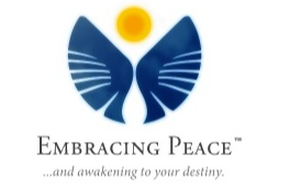 This play can be used with permission from EmbracingPeace.comAlso by Sean MorganNon-Fiction: The Mastery of ChangeIllustrated Comedy: Happi BuddaPlays: The Yes/No GameFollow Your HeartScreenplay: The Tinder Twins A Dating Move for the Next GenerationCONTINUED:2.CONTINUED:3.CONTINUED:4.CONTINUED:5.CONTINUED:6.CONTINUED:7.CONTINUED:8.